
Arbeitsblatt zu:Die Debatte um das KopftuchKapitel 1: Warum trägt Dudu ein Kopftuch? Kapitel 2: Was stört Dudu an der Debatte über das Kopftuch?Kapitel 3: Was kritisiert Dudu an einem möglichen Kopftuchverbot für Mädchen an der Schule?Kapitel 4: Warum ergibt es für Dudu keinen Sinn, ein Kopftuch mit irgendwelchen Werten gleichzusetzen?Kapitel 5: Was könnte man in Österreich tun, um muslimische Mädchen und Frauen zu stärken? 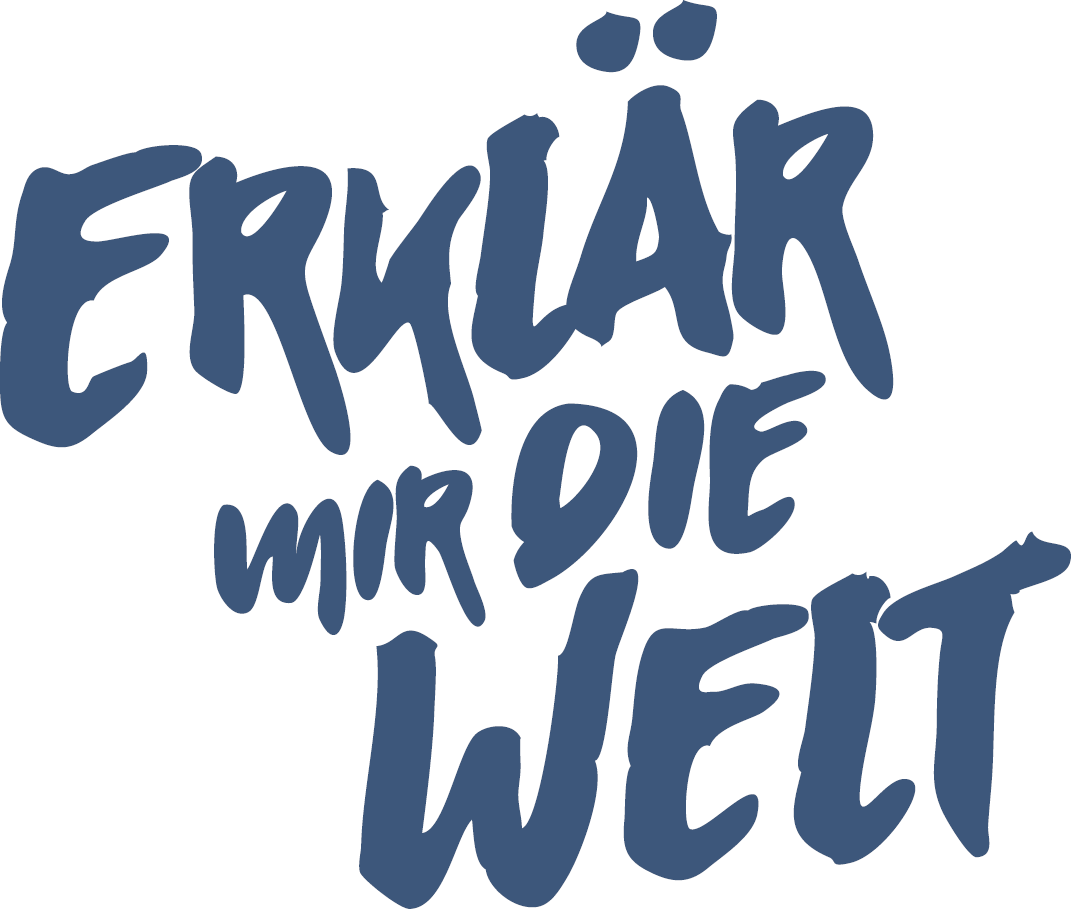 